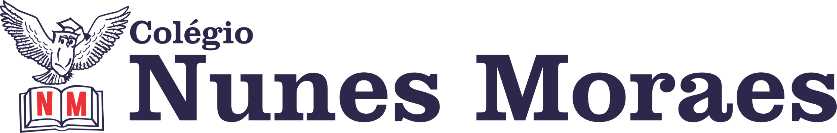 ►1ª AULA: 13h -13:55’   - INT. TEXTUAL   – PROFESSORA TATYELLEN PAIVA   CAPÍTULO 13 – POST Etapa 1 - Refaça a leitura do texto, se for necessário. - Livro SAS 03 – Páginas 4 e 50.Etapa 2 - Resolva os exercícios: Página  51  - questões 5 a 7  *Envie foto da atividade realizada para COORDENAÇÃO Manu. Escreva a matéria, seu nome e seu número em cada página.Etapa 3 – Acesse o link para o Google Meet - Atente-se à correção dos exercícios de sala.Caso não consiga acessar, comunique-se com a   Coordenação.  Sua professora enviará os slides da correção da atividade para o whatsapp da turma. Confira suas respostas, anote suas dúvidas e fale com sua professora logo que possível. ►2ª AULA: 13:55’-14:50’   - GEOGRAFIA     –   PROFESSOR  ALISON  ALMEIDA CAPÍTULO 13 – OCEANIA ECONOMIA E POPULAÇÃO - LOCALIZANDO A OCEANIA/ CÍRCULO DE FOGO DO PACÍFICOPASSO 01 – Abra o livro nas páginas 47 a 49  (SAS 3) PASSO 02 – O professor vai disponibilizar no grupo da turma o link de acesso ao Google Meet para aula Caso não consiga acessar, comunique-se com a   Coordenação. Realize as ações abaixo antes de realizar o passo 03.1 – Faça a leitura das páginas 47 a 49 (SAS 3) e grife as partes que você julgar mais importantes.2 – Acesse ao link disponibilizado pelo professor no início da aula sobre os principais pontos abordados nessa aula.3 – Anote suas dúvidas:  quando a videochamada terminar, o professor Alison atenderá pelo WhatsApp.PASSO 03 – Faça os exercícios- (SAS 3) Pág.: 48 Questão: 01 e 02/ Pág.: 23 Questões 01*Envie foto da atividade realizada para COORDENAÇÃO Manu. Escreva a matéria, seu nome e seu número em cada página.PASSO 04 – Acompanhe, pelo whatsapp da turma,  a correção das atividades. ►3ª AULA: 14:50’-15:45’  - MATEMÁTICA -    PROFESSOR  DENILSON SOUSA  REVISÃO PARA A AVALIAÇÃO GLOBAL – 3ª ETAPA -   CAPÍTULOS 10 e 111° Passo: Abra a atividade que o professor Denilson disponibilizará no grupo da sala e resolva as questões. Tire dúvidas com o professor. 2° passo: Quando o professor autorizar assista à videoaula de revisão sobre os capítulos 10 e 11. A aula está disponível no seguinte link. https://youtu.be/VwU6obLqbQU3° passo: Mediante as explicações feitas na videoaula, corrija as questões feitas por você. Se surgir dúvida, fale com o professor. Envie as questões resolvidas na nossa aula para COORDENAÇÃO Manu. Escreva a matéria, seu nome e seu número em cada página.►INTERVALO: 15:45’-16:10’   ►4ª AULA:   16:10’-17:05’ – GEOGRAFIA     –   PROFESSOR  ALISON  ALMEIDACAPÍTULO 13 – OCEANIA ECONOMIA E POPULAÇÃO  - OCEANIA: ASPECTOS SOCIOECONÔMICOSPASSO 01 – Abra o livro nas páginas: 50 a 53 (SAS 3). PASSO 02 – O professor vai disponibilizar no grupo da turma o link de acesso ao Google Meet para aula Caso não consiga acessar, comunique-se com a   Coordenação. Realize as ações abaixo antes de realizar o passo 03.1 – Faça a leitura das páginas 37 a 41 (SAS 3) e grife as partes que você julgar mais importantes.2 – Assista a videoaula a seguir sobre os principais conflitos na Ásia: https://www.youtube.com/watch?v=WHqmV2h5DEY 3 – Anote suas dúvidas:  quando a videochamada terminar, o professor Alison atenderá pelo WhatsApp.PASSO 03 – Faça os exercícios(SAS 3) Página: 52 -  Questões: 01 e 02/ Página 60 -  Questão 01*Envie foto da atividade realizada para COORDENAÇÃO Manu. Escreva a matéria, seu nome e seu número em cada página.PASSO 04 – Acompanhe, pelo grupo da turma, a correção das atividades.